E l ő t e r j e s z t é s Révfülöp Nagyközségi Önkormányzata Képviselő-testületének2022. május 2-án tartandó testületi ülésére.                             Tárgy:	 Révfülöp közlekedési koncepció állapotának valamint a Halász utcai parkolás és 		forgalmi rend felülvizsgálata.Előterjesztő:	 Kondor Géza polgármesterElőkészítette:	 Szakál Norbert műszaki ügyintéző                                                                                            Jogszabállyal nem ellentétes  ---------------------------					         Előterjesztő                                                                              Dr. Szabó Tímea                                                                                                          címzetes főjegyző  Tisztelt Képviselő-testület!A képviselő-testület legutóbb 2020. június 29-i ülésén foglalkozott Révfülöp Nagyközség forgalomtechnikai tervével és a település parkolási helyzetével.I . Forgalomtechnika A közúti közlekedésről szóló 1988. évi I. törvény 34. §- a, valamint ehhez kapcsolódóan a helyi közutak szabályozásáról szóló 5/2004 (I.28.) GKM rendelet értelmében az önkormányzatoknak a helyi utakra vonatkozóan forgalomtechnikai tervet kell készíteni, amelyet 5 évenként felül kell vizsgálni.Révfülöp Nagyközségi Önkormányzat korábban egyes részterületeket érintően készíttetett forgalmi renddel kapcsolatos terveket 2020-ban  a település egészére vonatkozó aktualizált forgalomtechnikai tervet a Kreatív Terv Kft.-vel /ügyvezető: Demény Zoltán/ elkészítette,és a képviselő testület elfogadta.A GTTB lakossági javaslatokat kért a település forgalomtechnikai tervének módosítására.A beérkezett javaslatok egy része bár a közlekedés biztonságával kapcsolatos, nem forgalomtechnikai szabályozást érintő kérdés. Ilyenek például a kilátást akadályozó növényzet, reklámhordozó eszközök, KRESZ szabályok be nem tartása, /járdán parkolás, áruszállítók által történő akadályoztatás, gyors hajtás keskeny utcákban.Több javaslat érkezett a Halász utca egy részének sétáló utcává alakítására, az ehhez kapcsolódó központi parkoló kialakítására a rom-templom melletti MÁV és önkormányzati területen. Ezzel a kérdéssel az előterjesztés Halász utcai parkolás fejezetében részletesebben kitérünk.Több, első sorban költségvetést érintő javaslat érkezett közvilágítás bővítésével, járda építéssel, parkolók építésével kapcsolatban.A legtöbb kérés a sebességkorlátozó táblák kihelyezésével, pótlásával volt kapcsolatos.A településen a 71.sz. út, Káli út, Rétsarki út, által közrezárt összes utca 30-as sebesség övezetbe tartozik, az összes érintett utca torkolatánál kihelyezésre került az övezet kezdetét, és végét jelző tábla. ,Korlátozott sebességű övezet'') jelzőtábla azt jelzi, hogy a ,,Korlátozott sebességű övezet vége'' jelzőtábláig az úton a táblán megjelöltnél nagyobb sebességgel haladni tilos.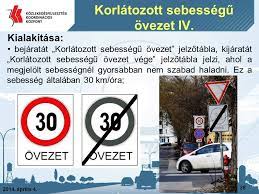 A régóta kért Rétsarki úti 40 km/h korlátozás megtörtént.Szintén folyamatban a Kacsajtosi úti felüljáró felújítása, a nyárra elkészül.A Szigeti strand melletti sétány megépült.A belátást segítő tükrök a legtöbb igényelt helyen Kihelyezésre kerültek.A NIF által finanszírozott kerékpárút felújító program keretében a Halász utca burkolata megújult, útburkolati jelek teszik biztonságosabbá a kerékpárforgalmat, a korábban jobbkéz-szabályos elágazók elsőbbségadás kötelező táblákkal módosultak.A  kerékpárúton a Halász utcai központban a jogszabályok nem teszik lehetővé a kötelező gyalogos közlekedést a kerékpározóknak, kizárólag gyalogos forgalomra figyelmeztető táblák helyezhetők ki.A beérkezett forgalomtechnikai tervet érintő javaslatokat Demény Zoltán közlekedéstervező megvalósíthatóság szempontjából elemezte és az alábbi szakmai javaslatot adta:Tisztelt Képviselő – testület,A település belterületi szakaszán a feltett kérdésekre vonatkozóan az alábbi javaslatot adom.Elektronikus parkolás jelzése: Az elektronikus parkolási rendszerek csak olyan parkolók esetében működő képesek, melyek zárt parkolók helyek illetve olyan felületek, ahol a ki- és bejhaladó gépjárművek mozgása illetve számolása lehetséges. Ezek kiépítése nagyon költséges, csak abban az esetben javasolom, ha az általa nyújtott szolgáltatás a kiépítés és fenntartás költségeit fedezik. Körforgalmú csomópont kialakítása:Az említett Vasútállomás illetve Coop bolt előtti területen körforgalmi csomópont kialakítása a rendelkezésre álló szűk hely miatt csak a meglévő területek – buszmegálló, Coop üzlet, stb – jelentős igénybevétele mellett lenne csak lehetséges, illetve akkor is csak komoly kompromisszumokkal.  Körforgalmi csomópont kialakítása elsősorban az azonos forgalom nagysággal bíró csomópontok esetében javasolt, ezen a helyen a látszat ellenére ezek e körülmények nem állnak fenn. A meglévő csatlakozás ugyan a nyári időszakban nehezen járható, ennek kezelését azonban más módszerekkel érdemes elvégezni. Iskola utcai forgalmi rend változás:A javasolt egyirányúsítással csak néhány ingatlan látszólagos érdeksérelme várható, azonban a többségi közlekedést ez megfelelően befolyásolja, az ötletet szakmai szempontból támogathatónak tartom. Gyalogátkelőhely előjelző tábla:A KRESZ szerinti gyalogátkelőhely előjelző tábla a kijelölt átkelőhely előtt 50-50 m-es távolságban helyezhető ki. Amennyiben az átkelőhelyek létesítése során erre nem került sor, javasoljuk azok kihelyezését. Csörgő utcai sebesség korlátozás:Az érintett területen az összes utcára vonatkozóan sebesség korlátozási övezetek, zónák kijelölésére került sor. Ezen a zónán belül az egyes utcák esetében külön sebesség korlátozás jelzésére nincsen szükség, a zóna eleje és illetve annak vége jelöli ki az érintett területet. Turista utcai egyirányúsítás:Az utca egyirányúsításával jelentős kerülőre kényszerülnének az ott lakók, ami jelentős számú ingatlant érintene. A jelenlegi állapot szerint a közlekedés különösebb gond nélkül képes haladni, nem javasoljuk az egyirányú forgalmi rend bevezetését. II. Halász utcai parkolás A Halász utca környezetében a közelmúltban a termelői piac létesítéséhez szükséges parkoló épült ki a Kemping bejárata előtt. Illetőleg egy hasonló méretű parkoló került engedélyeztetésre az ezzel szemben lévő beépítetlen területen. Ezen kívül a 71 –es főközlekedési út alatti területeken az Önkormányzat engedélyes parkolókkal nem rendelkezik. A térségben közterületek provizórikus használatával kialakult parkolási helyek (pl. Szigeti strand előtt, Halász utca központja) működésének többsége szakmai szempontból kifogásolható.Az említett okok miatt az Önkormányzat megbízásából Demény Zoltán közlekedésmérnök helyszíni felmérés alapján elkészítette a település központi illetve Balaton parti részének parkolási koncepciójának műszaki dokumentációját. A dokumentáció kitér a meglévő parkolási létesítmények férőhelyeinek optimalizálásra, illetve az Önkormányzat által megadott szabad területeken további parkolók létesítésére./ Az elkészült felmérési rajzok, parkolási koncepciók az előterjesztés mellékletét képezik./Révfülöp nagyközség belterületén a nyári idegenforgalom alatt a különböző rendezvények,  illetve a normál üzemű turista forgalom jelentős gépjármű mozgással és ehhez kapcsolódó parkolási igénnyel jelentkezik. Az utóbbi időben végrehajtott fejlesztésekhez tartozó parkolók ugyan elkészültek (piac melletti, szabadtéri színpad udvarán létesülő), de ezek a létesítmények jobb esetben csak az adott objektumokhoz érkező forgalom kezelésére alkalmasak. A létesítmények elhelyezkedésének két fő területe, a település központ 71 sz. főút és annak térsége, valamint a vasútvonal és a Balaton közötti terület. A településközpont elsősorban a kiszolgáló létesítmények (áruház, autóbusz illetve vasút állomás, bank automata, és egyéb kereskedelmi létesítmények) látogatottsága miatt, a Halász utca és térsége pedig a célállomást jelentő strand és egyéb nyáron üzemelő létesítmények miatt zsúfolt.Vasúti pályatest és a Balaton közötti területen történő parkolás:Ezen a területen találhatók a látogatások célállomását jelentő létesítmények, a strand, a hajóállomás, kultúrház, stb. Ebből fakadóan a parkoló igény illetve a járműmozgás is lényegesen nagyobb. A vasútvonal és a Balaton közötti területen történő parkolások közül kiépített, szilárd burkolattal csak a vasúti átjáró mellett a piac miatt megépített parkoló, a Strand bejárata mellett lévő parkolók illetve az Ifjúság és sport Szálló mellett lévő parkolók bírnak. A többi területen részben a füves felületek, részben a murvázott felületeken történik a parkolás rendezetlen, a meglévő helyet nem teljes mértékben kihasználó formában.A helyi közlekedés racionalizálásával hosszú távon az a cél, hogy a Halász utca központi részén lévő Hajóállomás-üzletsor és az Európa sétány-futballpálya közötti útszakasz a későbbiek során a gépjárművek elől elzárt sétáló utcává válna. Megfelelő műszaki megoldás alkalmazásával csak az ott lakók, munkát végzők és az árufeltöltést ellátók tudnának az érintett útszakaszra ideiglenesen behajtani. A parkolás lehetőségét a romtemplom előtt lévő szabad területen lehetne megteremteni, ahonnét gyalogosan egy rövid sétával elérhető a központi rész.A parkolási célra igénybe vehető területek többsége a Helyi Építési szabályzat besorolása alapján Üh (üdülőövezet), Z (zöldterület), valamint a romtemplommal szemben Ev (véderdő) övezetbe tartozik. Amennyiben konkrét döntés születik az egyes parkolók jövőbeli kialakításáról, előzetesen szükséges a rendezési terv módosítása is, hogy a fenti építési övezetekről a közlekedési területek leválasztásra kerülhessenek.Ezen felül a romtemplommal szemben levő terület teljes igénybevétele esetén rendezni kell a jelenleg MÁV tulajdonában álló ingatlanrészek tulajdonviszonyait is. Ezt követően el kell készítetni a parkolók közlekedési terveit, melyet a Közlekedési Hatóságnak engedélyeznie kell.2.1 Halász utca Ifjúsági és Sport Hotel előtti terület:A létesítmény előtt a Halász utcai közúti burkolat mellett merőleges parkolásra alkalmas aszfalt burkolat található. Funkcióját tekintve vélhetően elsősorban a Hotelbe érkező vendégek használják, de a Szigeti strandba érkezők számára is elérhető közelségű parkolási lehetőséget jelent. A burkolat megfelelő állapotú, azonban burkolati jeleket a teljes kihasználtság elősegítéséhez fel kell festeni. A területen 24 db parkoló állás kialakítására van lehetőség. 2.2. Halász utca Ifjúsági és Sport Hotel – Kemping közötti terület:Az 1181 hrsz.-ú önkormányzati terület nagyságából adódóan jelentős 275 db gépjármű befogadására alkalmas, azonban a központi részektől viszonylag nagy távolságra van. Az ingatlan a korábbi Balaton-átúszások során már rendszeresen igénybevételre került.2.3. Halász utca Szigeti strand bejárata és keleti oldalon lévő 1178/11 hrsz.-ú közterületA strand üzemeltetése szempontjából kiemelkedően fontos, jelenleg is parkolási területként működik. A terület rendezése után összesen 76 db parkoló állás kialakítására van lehetőség.2.4. Halász utca -  Szigeti stranddal szemben lévő 1236 hrsz.-ú önkormányzati ingatlanA két útszakaszt összekötő, jelenleg füves területen kb. 40 db. parkoló állás kiépítésére van lehetőség. Az ingatlan viszonylag sűrű beépítettségű üdülő övezetben található.2.5. Halász utca déli oldala, a központi részétől a futballpálya melletti vízelvezető árokig.Az úttest mellett, egy sorban kb. 60 db. gépjármű parkolóhely alakítható ki, abban az esetben, ha 2.6. pontban leírt romtemplom előtt lévő központi parkoló megvalósítása akadályba ütközik. Ez a megoldás a jelenleg provizórikusan kialakult használatot tükrözi.2.6. Halász utca romtemplommal szemben lévő beépítetlen területAz ittlévő jelenleg vegyes tulajdonú ingatlanok /MÁV, Önkormányzat/ tulajdonviszonyainak rendezésével, az ingatlanok összevonásával, a központi turisztikai övezetet tehermentesítő kb. 100 férőhelyes központi parkoló létesíthető.A fent felsorolt parkoló kialakítására alkalmas területeket a Képviselő-testület egyetértő szándéka esetén, első lépésben a Helyi Építési Szabályzat módosításával közlekedési területté kell átsorolni. Majd ezt követően el kell végezni az egyes ingatlanok telekalakítását, illetőleg a Halász utca romtemplommal szemben lévő részén az állami tulajdonban lévő MÁV területek önkormányzati tulajdonba adását kell kezdeményezni. A fent említett előkészítő munkák befejezése után az egyes területekre engedélyezési terveket kell készíttetni. Határozati javaslatRÉVFÜLÖP NAGYKÖZSÉG ÖNKORMÁNYZAT KÉPVISELŐ-TESTÜLETÉNEK                                                  /2022. (V.2.) HATÁROZATA                  Révfülöp közlekedési koncepció állapotának, valamint a Halász utcai parkolás és 		                                                  forgalmi rend felülvizsgálatára vonatkozóan.Révfülöp Nagyközségi Önkormányzat Képviselő – testülete Révfülöp közlekedési koncepciójának valamint a Halász utcai parkolás és forgalmi rend felülvizsgálatával kapcsolatos előterjesztést megismerte és elfogadja.A Képviselő-testület megbízza Demény Zoltán közlekedéstervezőt, hogy a Halász utcai kerékpárút forgalmi rend változásait a település Forgalomtechnikai Tervében aktualizálja. Továbbá felkéri, hogy az Iskola utca Petőfi utca – Kossuth utca közötti szakászának egyirányúsítására vonatkozó közlekedési tervdokumentációt készítse el.Képviselő-testület a Halász utcai parkolási helyzet javításának érdekében egyetért azzal, hogy az érintett területek esetében a Helyi Építési Szabályzat módosításra kerüljön.Felelős: Kondor Géza polgármesterHatáridő: folyamatos 